CLARITY HMIS: HUD-HOPWA PROJECT ENROLLMENT FORMUse block letters for text and bubble in the appropriate circles.Please complete a separate form for each household member.PROJECT START DATE​ ​​ ​[All Clients]     Month                Day                           Year SOCIAL SECURITY NUMBER​ ​[All Clients]DATE OF BIRTH​ ​[All Clients]  	Month                Day                          Year	       	                                     GENDER IDENTITY​ ​[All Clients] RACE ​(Select all applicable) ​[All Clients]ETHNICITY​ ​[All Clients] VETERAN STATUS​ ​[All Adults] RELATIONSHIP TO HEAD OF HOUSEHOLD ​[All Client Households] CLIENT LOCATION IN PERMANENT HOUSING ​[Permanent Housing Projects, for Heads of Households]  LIVING SITUATION TYPE OF RESIDENCE [Head of Household and Adults]LENGTH OF STAY LESS THAN 7 NIGHTS [TH, PH]LENGTH OF STAY LESS THAN 90 DAYS [Institutional Housing Situations]ON THE NIGHT BEFORE - DID YOU STAY - STREETS, IN EMERGENCY SHELTER, SAFE HAVEN [Head of Household and Adults] DISABLING CONDITION ​[All Clients] PHYSICAL DISABILITY ​[All Clients] DEVELOPMENTAL DISABILITY ​[All Clients]  CHRONIC HEALTH CONDITION ​[All Clients] HIV-AIDS ​[All Clients]  MENTAL HEALTH PROBLEM ​[All Clients] SUBSTANCE ABUSE PROBLEM ​[All Clients] DOMESTIC VIOLENCE VICTIM/SURVIVOR ​[Head of Household and Adults] SEXUAL ORIENTATIONMONTHLY INCOME AND SOURCES ​[Head of Household and Adults] RECEIVING NON­CASH BENEFITS​ ​[Head of Household and Adults] COVERED BY HEALTH INSURANCE ​[All Clients] IF “YES” TO HIV-AIDS:Receiving Public HIV/AIDS Medical Assistance?  Receiving AIDS Drug Assistance Program (ADAP)T-cell (CD4) Count AvailableT-cell Count (Integer between 0-1500): ______________________  How Was the Information Obtained?Viral Load Information AvailableCount (Integer between 0-999999): ___________How Was the Information Obtained?CURRENTLY ENROLLED IN SCHOOL? ​[Head of Household and Adults] 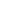 Signature of applicant stating all information is true and correct 	Date    ­   ­   ­   ­ QUALITY OF SOCIAL SECURITYQUALITY OF SOCIAL SECURITYQUALITY OF SOCIAL SECURITYQUALITY OF SOCIAL SECURITY○Full SSN reported○Client doesn’t know○Full SSN reported○Client refused○Approximate or partial SSN reported○Data not collectedCURRENT NAME  [​All Clients]CURRENT NAME  [​All Clients]CURRENT NAME  [​All Clients]CURRENT NAME  [​All Clients]CURRENT NAME  [​All Clients]CURRENT NAME  [​All Clients]CURRENT NAME  [​All Clients]CURRENT NAME  [​All Clients]CURRENT NAME  [​All Clients]CURRENT NAME  [​All Clients]CURRENT NAME  [​All Clients]CURRENT NAME  [​All Clients]CURRENT NAME  [​All Clients]CURRENT NAME  [​All Clients]CURRENT NAME  [​All Clients]CURRENT NAME  [​All Clients]CURRENT NAME  [​All Clients]CURRENT NAME  [​All Clients]CURRENT NAME  [​All Clients]CURRENT NAME  [​All Clients]CURRENT NAME  [​All Clients]CURRENT NAME  [​All Clients]N/A Last  Last  ○First  First  ○Middle  Middle  ○Suffix Suffix ○QUALITY OF CURRENT NAME QUALITY OF CURRENT NAME QUALITY OF CURRENT NAME QUALITY OF CURRENT NAME QUALITY OF CURRENT NAME QUALITY OF CURRENT NAME QUALITY OF CURRENT NAME QUALITY OF CURRENT NAME QUALITY OF CURRENT NAME QUALITY OF CURRENT NAME QUALITY OF CURRENT NAME QUALITY OF CURRENT NAME QUALITY OF CURRENT NAME QUALITY OF CURRENT NAME QUALITY OF CURRENT NAME QUALITY OF CURRENT NAME QUALITY OF CURRENT NAME QUALITY OF CURRENT NAME QUALITY OF CURRENT NAME QUALITY OF CURRENT NAME QUALITY OF CURRENT NAME QUALITY OF CURRENT NAME QUALITY OF CURRENT NAME ○Full name reportedFull name reportedFull name reportedFull name reportedFull name reportedFull name reportedFull name reportedFull name reportedFull name reportedFull name reportedFull name reported○○Client doesn’t knowClient doesn’t knowClient doesn’t knowClient doesn’t knowClient doesn’t knowClient doesn’t knowClient doesn’t knowClient doesn’t knowClient doesn’t know○Partial, street name, or code name reportedPartial, street name, or code name reportedPartial, street name, or code name reportedPartial, street name, or code name reportedPartial, street name, or code name reportedPartial, street name, or code name reportedPartial, street name, or code name reportedPartial, street name, or code name reportedPartial, street name, or code name reportedPartial, street name, or code name reportedPartial, street name, or code name reported○○Client refused Client refused Client refused Client refused Client refused Client refused Client refused Client refused Client refused ○Partial, street name, or code name reportedPartial, street name, or code name reportedPartial, street name, or code name reportedPartial, street name, or code name reportedPartial, street name, or code name reportedPartial, street name, or code name reportedPartial, street name, or code name reportedPartial, street name, or code name reportedPartial, street name, or code name reportedPartial, street name, or code name reportedPartial, street name, or code name reported○○Data not collected Data not collected Data not collected Data not collected Data not collected Data not collected Data not collected Data not collected Data not collected   ­   ­  Age:QUALITY OF DATE OF BIRTHQUALITY OF DATE OF BIRTHQUALITY OF DATE OF BIRTHQUALITY OF DATE OF BIRTH○Full DOB reported○Client doesn’t know○Approximate or partial DOB reported○Client refused ○Approximate or partial DOB reported○Data not collected ○Female ○Client doesn’t know ○Male ○Client refused ○Trans Female (MTF or Male to Female) ○Data not collected ○Trans Male (FTM or Female to Male)Trans Male (FTM or Female to Male)Trans Male (FTM or Female to Male)○Gender Non-Conforming (i.e. not exclusively male or female)Gender Non-Conforming (i.e. not exclusively male or female)Gender Non-Conforming (i.e. not exclusively male or female)○American Indian or Alaskan Native○White/Caucasian○Asian○Client does not know○Black/African American○Client refused○Hawaiian or Other Pacific Islander○Data Not Collected○Non­Hispanic/ Non­Latino○Client does not know○Non­Hispanic/ Non­Latino○Client refused○Hispanic/Latino○Data Not Collected○Hispanic/Latino○Other○No ○Client doesn’t know ○Yes ○Client refused ○Yes ○Data not collected IF “YES” TO VETERAN STATUS IF “YES” TO VETERAN STATUS IF “YES” TO VETERAN STATUS IF “YES” TO VETERAN STATUS Year entered military service (year) Year entered military service (year) Year separated from military service (year) Year separated from military service (year) Theater of Operations: World War II Theater of Operations: World War II Theater of Operations: World War II Theater of Operations: World War II ○No ○Client doesn’t know ○Yes ○Client refused ○Yes ○Data not collected Theater of Operations: Korean War Theater of Operations: Korean War Theater of Operations: Korean War Theater of Operations: Korean War ○No ○Client doesn’t know ○Yes ○Client refused ○Yes ○Data not collected Theater of Operations: Vietnam War Theater of Operations: Vietnam War Theater of Operations: Vietnam War Theater of Operations: Vietnam War ○No ○Client doesn’t know ○Yes ○Client refused ○Yes ○Data not collected Theater of Operations: Persian Gulf War (Desert Storm) Theater of Operations: Persian Gulf War (Desert Storm) Theater of Operations: Persian Gulf War (Desert Storm) Theater of Operations: Persian Gulf War (Desert Storm) ○No ○Client doesn’t know ○Yes ○Client refused ○Yes ○Data not collected Theater of Operations: Afghanistan (Operation Enduring Freedom)Theater of Operations: Afghanistan (Operation Enduring Freedom)Theater of Operations: Afghanistan (Operation Enduring Freedom)Theater of Operations: Afghanistan (Operation Enduring Freedom)○No ○Client doesn’t know ○Yes ○Client refused ○Yes ○Data not collected Theater of Operations: Iraq (Operation Iraqi Freedom) Theater of Operations: Iraq (Operation Iraqi Freedom) Theater of Operations: Iraq (Operation Iraqi Freedom) Theater of Operations: Iraq (Operation Iraqi Freedom) ○No ○Client doesn’t know ○Yes ○Client refused ○Yes ○Data not collected Theater of Operations: Iraq (Operation New Dawn) Theater of Operations: Iraq (Operation New Dawn) Theater of Operations: Iraq (Operation New Dawn) Theater of Operations: Iraq (Operation New Dawn) ○No ○Client doesn’t know ○Yes ○Client refused ○Yes ○Data not collected Theater of Operations: Other peace­keeping operations or military interventions (such as Lebanon, Panama, Somalia, Bosnia, Kosovo) Theater of Operations: Other peace­keeping operations or military interventions (such as Lebanon, Panama, Somalia, Bosnia, Kosovo) Theater of Operations: Other peace­keeping operations or military interventions (such as Lebanon, Panama, Somalia, Bosnia, Kosovo) Theater of Operations: Other peace­keeping operations or military interventions (such as Lebanon, Panama, Somalia, Bosnia, Kosovo) ○No ○Client doesn’t know ○Yes ○Client refused ○Yes ○Data not collected Branch of the Military Branch of the Military Branch of the Military Branch of the Military ○Army ○Coast Guard ○Air Force ○Client doesn’t know ○Navy ○Client refused ○Marines ○Data not collected Discharge Status Discharge Status Discharge Status Discharge Status ○Honorable ○Dishonorable ○General under honorable conditions ○Uncharacterized ○Other than honorable conditions  (OTH) ○Client doesn’t know ○Other than honorable conditions  (OTH) ○Client refused ○Bad Conduct ○Data not collected ○Self ○Head of household - other relation to member  ○Head of household’s child ○Head of household - other relation to member  ○Head of household’s spouse or partner ○Other: non­relation member ○NV-500○NV-502○NV-501○Bitfocus If NV-500, Indicate Jurisdiction  If NV-500, Indicate Jurisdiction  If NV-500, Indicate Jurisdiction  If NV-500, Indicate Jurisdiction ○Not Applicable○  Las Vegas-Downtown○Client Doesn’t Know○  Las Vegas-Fremont○Client Refused○Las Vegas-Symphony Park○Data Not Collected ○Las Vegas-Hope Corridor○Unincorporated Clark County○Las Vegas-Other ○Boulder City○Henderson ○Other SN Jurisdiction. _____________________________○City of North Las Vegas ○No○YesIF “YES” TO PERMANENT HOUSINGIF “YES” TO PERMANENT HOUSINGIF “YES” TO PERMANENT HOUSINGIF “YES” TO PERMANENT HOUSINGHousing Move-in DateHousing Move-in DateHousing Move-in Date____/____/__________ ○ Place not meant for habitation (e.g. vehicle, an abandoned building, bus/ train/subway station/ airport or anywhere outside)○Staying or living in a family member’s room, apartment or house○Emergency shelter, including hotel/motel paidfor with an emergency shelter voucher or a RHY-funded Host Home Shelter○Rental by client, with GPD TIP subsidy○ Safe Haven○Rental by client, with VASH housing subsidy○Foster care home or foster care group home○Permanent housing (other than RRH) for formerly homeless persons○Hospital or other residential non­-psychiatric medical facility○Rental by client, with RRH or equivalent subsidy○Jail, prison or juvenile detention facility○Rental by client, with HCV voucher (tenant or project based) ○Long-term care facility or nursing home ○Rental by client in a public housing unit○Psychiatric hospital or other psychiatric facility○Rental by client, no ongoing housing subsidy○Substance abuse treatment facility or detox center○Rental by client, with other ongoing housing subsidy○ Residential project or halfway house with no homeless criteria ○Owned by client, with ongoing housing subsidy○Hotel or motel paid for without emergency shelter   voucher○Owned by client, no on­going housing subsidy○Hotel or motel paid for without emergency shelter   voucher○Client doesn’t know ○Transitional housing for homeless persons (including homeless youth)○Client refused○ Host Home (non-crisis)○Data not collected ○Staying or living in a friend’s room, apartment or house ○LENGTH OF STAY IN PRIOR LIVING SITUATIONLENGTH OF STAY IN PRIOR LIVING SITUATIONLENGTH OF STAY IN PRIOR LIVING SITUATIONLENGTH OF STAY IN PRIOR LIVING SITUATIONLENGTH OF STAY IN PRIOR LIVING SITUATIONLENGTH OF STAY IN PRIOR LIVING SITUATION○One night or less○One month or more, but less than 90 days○Client doesn’t know ○Two to six nights○90 days or more, but less than one year○Client refused ○One week or more, but less than one month○One year or longer ○Data not collected  ○No○Yes○No○Yes○Yes○NoNoNoApproximate Date Homelessness StartedApproximate Date Homelessness StartedApproximate Date Homelessness Started____/____/__________ ____/____/__________ ____/____/__________ Number of times the client has been on the streets, ES, or Safe Haven in the last 3 yearsNumber of times the client has been on the streets, ES, or Safe Haven in the last 3 yearsNumber of times the client has been on the streets, ES, or Safe Haven in the last 3 yearsNumber of times the client has been on the streets, ES, or Safe Haven in the last 3 yearsNumber of times the client has been on the streets, ES, or Safe Haven in the last 3 yearsNumber of times the client has been on the streets, ES, or Safe Haven in the last 3 years○One TimeOne TimeOne Time○Client doesn’t know○Two TimesTwo TimesTwo Times○Client refused ○Three TimesThree TimesThree Times○Data not collected ○Four or More TimesFour or More TimesFour or More TimesTotal Number of Months homeless on the streets, ES, or Safe Haven in the last 3 yearsTotal Number of Months homeless on the streets, ES, or Safe Haven in the last 3 yearsTotal Number of Months homeless on the streets, ES, or Safe Haven in the last 3 yearsTotal Number of Months homeless on the streets, ES, or Safe Haven in the last 3 yearsTotal Number of Months homeless on the streets, ES, or Safe Haven in the last 3 yearsTotal Number of Months homeless on the streets, ES, or Safe Haven in the last 3 years○One month (this time is the first month) One month (this time is the first month) One month (this time is the first month) ○Client doesn’t know ○2­-12 months (specify number of months): ________ 2­-12 months (specify number of months): ________ 2­-12 months (specify number of months): ________ ○Client refused ○More than 12 months More than 12 months More than 12 months ○Data not collected ○No ○Client doesn’t know ○Yes ○Client refused ○Yes ○Data not collected ○No No No ○ Client doesn’t know ○Yes Yes Yes ○ Client refused ○Yes Yes Yes ○ Data not collected IF “YES” TO PHYSICAL DISABILITY – SPECIFY  IF “YES” TO PHYSICAL DISABILITY – SPECIFY  IF “YES” TO PHYSICAL DISABILITY – SPECIFY  IF “YES” TO PHYSICAL DISABILITY – SPECIFY  IF “YES” TO PHYSICAL DISABILITY – SPECIFY  IF “YES” TO PHYSICAL DISABILITY – SPECIFY  Expected to be of long-continued and indefinite duration?Expected to be of long-continued and indefinite duration?○No ○Client doesn’t know Expected to be of long-continued and indefinite duration?Expected to be of long-continued and indefinite duration?○Yes ○Client refused Expected to be of long-continued and indefinite duration?Expected to be of long-continued and indefinite duration?○Yes ○Data not collected ○No ○ Client doesn’t know ○Yes ○ Client refused ○Yes ○ Data not collected ○No No No ○ Client doesn’t know ○Yes Yes Yes ○ Client refused ○Yes Yes Yes ○ Data not collected IF “YES” TO CHRONIC HEALTH CONDITION – SPECIFYIF “YES” TO CHRONIC HEALTH CONDITION – SPECIFYIF “YES” TO CHRONIC HEALTH CONDITION – SPECIFYIF “YES” TO CHRONIC HEALTH CONDITION – SPECIFYIF “YES” TO CHRONIC HEALTH CONDITION – SPECIFYIF “YES” TO CHRONIC HEALTH CONDITION – SPECIFYExpected to be of long-continued and indefinite duration?Expected to be of long-continued and indefinite duration?○No ○Client doesn’t know Expected to be of long-continued and indefinite duration?Expected to be of long-continued and indefinite duration?○Yes ○Client refused Expected to be of long-continued and indefinite duration?Expected to be of long-continued and indefinite duration?○Yes ○Data not collected ○No ○ Client doesn’t know ○Yes ○ Client refused ○Yes ○ Data not collected ○No No No ○ Client doesn’t know ○Yes Yes Yes ○ Client refused ○Yes Yes Yes ○ Data not collected IF “YES” TO MENTAL HEALTH CONDITION – SPECIFYIF “YES” TO MENTAL HEALTH CONDITION – SPECIFYIF “YES” TO MENTAL HEALTH CONDITION – SPECIFYIF “YES” TO MENTAL HEALTH CONDITION – SPECIFYIF “YES” TO MENTAL HEALTH CONDITION – SPECIFYIF “YES” TO MENTAL HEALTH CONDITION – SPECIFYExpected to be of long-continued and indefinite duration?Expected to be of long-continued and indefinite duration?○No ○Client doesn’t know Expected to be of long-continued and indefinite duration?Expected to be of long-continued and indefinite duration?○Yes ○Client refused Expected to be of long-continued and indefinite duration?Expected to be of long-continued and indefinite duration?○Yes ○Data not collected ○No ○ Both alcohol and drug abuse  Both alcohol and drug abuse  Both alcohol and drug abuse ○Alcohol abuse ○ Client doesn’t know  Client doesn’t know  Client doesn’t know ○Alcohol abuse ○ Client refused  Client refused  Client refused ○Drug abuse ○ Data not collected  Data not collected  Data not collected IF “ALCOHOL ABUSE” “DRUG ABUSE” OR “BOTH ALCOHOL AND DRUG ABUSE” – SPECIFY IF “ALCOHOL ABUSE” “DRUG ABUSE” OR “BOTH ALCOHOL AND DRUG ABUSE” – SPECIFY IF “ALCOHOL ABUSE” “DRUG ABUSE” OR “BOTH ALCOHOL AND DRUG ABUSE” – SPECIFY IF “ALCOHOL ABUSE” “DRUG ABUSE” OR “BOTH ALCOHOL AND DRUG ABUSE” – SPECIFY IF “ALCOHOL ABUSE” “DRUG ABUSE” OR “BOTH ALCOHOL AND DRUG ABUSE” – SPECIFY IF “ALCOHOL ABUSE” “DRUG ABUSE” OR “BOTH ALCOHOL AND DRUG ABUSE” – SPECIFY Expected to be of long-continued and indefinite duration? Expected to be of long-continued and indefinite duration? ○No ○Client doesn’t know Expected to be of long-continued and indefinite duration? Expected to be of long-continued and indefinite duration? ○Yes ○Client refused Expected to be of long-continued and indefinite duration? Expected to be of long-continued and indefinite duration? ○Yes ○Data not collected ○No ○○○ Client doesn’t know  Client doesn’t know  Client doesn’t know ○Yes ○○○ Client refused  Client refused  Client refused ○Yes ○○○ Data not collected  Data not collected  Data not collected IF “YES” TO DOMESTIC VIOLENCE IF “YES” TO DOMESTIC VIOLENCE IF “YES” TO DOMESTIC VIOLENCE IF “YES” TO DOMESTIC VIOLENCE IF “YES” TO DOMESTIC VIOLENCE IF “YES” TO DOMESTIC VIOLENCE IF “YES” TO DOMESTIC VIOLENCE IF “YES” TO DOMESTIC VIOLENCE LAST OCCURRENCE LAST OCCURRENCE LAST OCCURRENCE LAST OCCURRENCE LAST OCCURRENCE LAST OCCURRENCE LAST OCCURRENCE LAST OCCURRENCE ○Within the past three months Within the past three months ○One year ago or more One year ago or more One year ago or more One year ago or more ○Three to six months ago (excluding six months exactly) Three to six months ago (excluding six months exactly) ○Client doesn’t know Client doesn’t know Client doesn’t know Client doesn’t know ○Three to six months ago (excluding six months exactly) Three to six months ago (excluding six months exactly) ○Client refused Client refused Client refused Client refused ○Six months to one year ago (excluding one year exactly) Six months to one year ago (excluding one year exactly) ○Data not collected Data not collected Data not collected Data not collected Are you currently fleeing? Are you currently fleeing? Are you currently fleeing? ○No No ○Client doesn’t know Are you currently fleeing? Are you currently fleeing? Are you currently fleeing? ○Yes Yes ○Client refused Are you currently fleeing? Are you currently fleeing? Are you currently fleeing? ○Yes Yes ○Data not collected ○Heterosexual ○Questioning/Unsure○Gay○Client doesn’t know○Lesbian ○Client refused○Bisexual○Data not collected○Other:○No No No No No No ○Client doesn’t know Client doesn’t know ○Yes Yes Yes Yes Yes Yes ○Client refused Client refused ○Yes Yes Yes Yes Yes Yes ○Data not collected Data not collected IF “YES” TO INCOME FROM ANY SOURCE – INDICATE ALL SOURCES THAT APPLY  IF “YES” TO INCOME FROM ANY SOURCE – INDICATE ALL SOURCES THAT APPLY  IF “YES” TO INCOME FROM ANY SOURCE – INDICATE ALL SOURCES THAT APPLY  IF “YES” TO INCOME FROM ANY SOURCE – INDICATE ALL SOURCES THAT APPLY  IF “YES” TO INCOME FROM ANY SOURCE – INDICATE ALL SOURCES THAT APPLY  IF “YES” TO INCOME FROM ANY SOURCE – INDICATE ALL SOURCES THAT APPLY  IF “YES” TO INCOME FROM ANY SOURCE – INDICATE ALL SOURCES THAT APPLY  IF “YES” TO INCOME FROM ANY SOURCE – INDICATE ALL SOURCES THAT APPLY  IF “YES” TO INCOME FROM ANY SOURCE – INDICATE ALL SOURCES THAT APPLY  IF “YES” TO INCOME FROM ANY SOURCE – INDICATE ALL SOURCES THAT APPLY  Income SourceIncome SourceIncome SourceAmountIncome SourceIncome SourceIncome SourceIncome SourceIncome SourceAmount○Earned IncomeEarned Income○○TANF (Temporary Assist for Needy Families)TANF (Temporary Assist for Needy Families)TANF (Temporary Assist for Needy Families)○Unemployment InsuranceUnemployment Insurance○○General Assistance (GA)General Assistance (GA)General Assistance (GA)○Supplemental Security Income (SSI) Supplemental Security Income (SSI) ○○Retirement Income from Social SecurityRetirement Income from Social SecurityRetirement Income from Social Security○Social Security Disability Insurance (SSDI)Social Security Disability Insurance (SSDI)○○Pension or retirement income from former jobPension or retirement income from former jobPension or retirement income from former job○VA Service-Connected Disability CompensationVA Service-Connected Disability Compensation○○Child SupportChild SupportChild Support○VA Non-Service Connected Disability PensionVA Non-Service Connected Disability Pension○○ Alimony and other spousal support Alimony and other spousal support Alimony and other spousal support○ Private disability insurance Private disability insurance○○Other income sourceOther income sourceOther income source○Worker’s CompensationWorker’s Compensation○Other income sourceOther income sourceOther income sourceOther income sourceTotal monthly income for Individual: Total monthly income for Individual: ○No No No ○Client doesn’t know ○Yes Yes Yes ○Client refused ○Yes Yes Yes ○Data not collected IF “YES” TO NON­CASH BENEFITS – INDICATE ALL SOURCES THAT APPLY IF “YES” TO NON­CASH BENEFITS – INDICATE ALL SOURCES THAT APPLY IF “YES” TO NON­CASH BENEFITS – INDICATE ALL SOURCES THAT APPLY IF “YES” TO NON­CASH BENEFITS – INDICATE ALL SOURCES THAT APPLY IF “YES” TO NON­CASH BENEFITS – INDICATE ALL SOURCES THAT APPLY IF “YES” TO NON­CASH BENEFITS – INDICATE ALL SOURCES THAT APPLY ○Supplemental Nutrition Assistance Program (SNAP)○TANF Childcare ServicesTANF Childcare ServicesTANF Childcare Services○Special Supplemental Nutrition Program for Women, Infants, and Children (WIC)○TANF Transportation Services TANF Transportation Services TANF Transportation Services ○Other (specify): ○Other TANF-funded servicesOther TANF-funded servicesOther TANF-funded services○No ○ Client doesn’t know ○Yes ○ Client refused ○Yes ○ Data not collected IF “YES” TO HEALTH INSURANCE & REASONS NOT COVERED BY NON-CHOSEN SELECTION(S) IF “YES” TO HEALTH INSURANCE & REASONS NOT COVERED BY NON-CHOSEN SELECTION(S) IF “YES” TO HEALTH INSURANCE & REASONS NOT COVERED BY NON-CHOSEN SELECTION(S) IF “YES” TO HEALTH INSURANCE & REASONS NOT COVERED BY NON-CHOSEN SELECTION(S) ○MEDICAID ○Applied; Decision Pending○MEDICAID ○Applied; Client Not Eligible○MEDICAID ○Client Did Not Apply○MEDICAID ○Insurance Type N/A for this Client○MEDICAID ○Client Doesn’t Know○MEDICAID ○Client Refused○MEDICAID ○Data Not Collected○MEDICARE ○Applied; Decision Pending○MEDICARE ○Applied; Client Not Eligible○MEDICARE ○Client Did Not Apply○MEDICARE ○Insurance Type N/A for this Client○MEDICARE ○Client Doesn’t Know○MEDICARE ○Client Refused○MEDICARE ○Data Not Collected○State Children’s Health Insurance (SCHIP) ○Applied; Decision Pending○State Children’s Health Insurance (SCHIP) ○Applied; Client Not Eligible○State Children’s Health Insurance (SCHIP) ○Client Did Not Apply○State Children’s Health Insurance (SCHIP) ○Insurance Type N/A for this Client○State Children’s Health Insurance (SCHIP) ○Client Doesn’t Know○State Children’s Health Insurance (SCHIP) ○Client Refused○State Children’s Health Insurance (SCHIP) ○Data Not Collected○Veteran’s Administration (VA) Medical Services○Applied; Decision Pending○Veteran’s Administration (VA) Medical Services○Applied; Client Not Eligible○Veteran’s Administration (VA) Medical Services○Client Did Not Apply○Veteran’s Administration (VA) Medical Services○Insurance Type N/A for this Client○Veteran’s Administration (VA) Medical Services○Client Doesn’t Know○Veteran’s Administration (VA) Medical Services○Client Refused○Veteran’s Administration (VA) Medical Services○Data Not Collected○Employer Provided Health Insurance○Applied; Decision Pending○Employer Provided Health Insurance○Applied; Client Not Eligible○Employer Provided Health Insurance○Client Did Not Apply○Employer Provided Health Insurance○Insurance Type N/A for this Client○Employer Provided Health Insurance○Client Doesn’t Know○Employer Provided Health Insurance○Client Refused○Employer Provided Health Insurance○Data Not Collected○Health Insurance Obtained through COBRA○Applied; Decision Pending○Health Insurance Obtained through COBRA○Applied; Client Not Eligible○Health Insurance Obtained through COBRA○Client Did Not Apply○Health Insurance Obtained through COBRA○Insurance Type N/A for this Client○Health Insurance Obtained through COBRA○Client Doesn’t Know○Health Insurance Obtained through COBRA○Client Refused○Health Insurance Obtained through COBRA○Data Not Collected○Private Pay Health Insurance○Applied; Decision Pending○Private Pay Health Insurance○Applied; Client Not Eligible○Private Pay Health Insurance○Client Did Not Apply○Private Pay Health Insurance○Insurance Type N/A for this Client○Private Pay Health Insurance○Client Doesn’t Know○Private Pay Health Insurance○Client Refused○Private Pay Health Insurance○Data Not Collected○State Health Insurance for Adults○Applied; Decision Pending○State Health Insurance for Adults○Applied; Client Not Eligible○State Health Insurance for Adults○Client Did Not Apply○State Health Insurance for Adults○Insurance Type N/A for this Client○State Health Insurance for Adults○Client Doesn’t Know○State Health Insurance for Adults○Client Refused○State Health Insurance for Adults○Data Not Collected○Indian Health Services Program○Applied; Decision Pending○Indian Health Services Program○Applied; Client Not Eligible○Indian Health Services Program○Client Did Not Apply○Indian Health Services Program○Insurance Type N/A for this Client○Indian Health Services Program○Client Doesn’t Know○Indian Health Services Program○Client Refused○Indian Health Services Program○Data Not Collected○Other Health Insurance (specify)○Amerigroup○HPN○Public HIV/AIDS Medical Assistance○Applied; Decision Pending○Public HIV/AIDS Medical Assistance○Applied; Client Not Eligible○Public HIV/AIDS Medical Assistance○Client Did Not Apply○Public HIV/AIDS Medical Assistance○Insurance Type N/A for this Client○Public HIV/AIDS Medical Assistance○Client Doesn’t Know○Public HIV/AIDS Medical Assistance○Client Refused○Public HIV/AIDS Medical Assistance○Data Not Collected○Receiving AIDS Drug Assistance Program (ADAP)○Applied; Decision Pending○Receiving AIDS Drug Assistance Program (ADAP)○Applied; Client Not Eligible○Receiving AIDS Drug Assistance Program (ADAP)○Client Did Not Apply○Receiving AIDS Drug Assistance Program (ADAP)○Insurance Type N/A for this Client○Receiving AIDS Drug Assistance Program (ADAP)○Client Doesn’t Know○Receiving AIDS Drug Assistance Program (ADAP)○Client Refused○Receiving AIDS Drug Assistance Program (ADAP)○Data Not Collected○No ○Client doesn’t know ○Yes ○Client refused ○Yes ○Data not collected ○Medical Report ○Client Reported ○Other (specify)○Available○Not Available○Undetectable ○Client Doesn’t Know○Client Refused ○Data Not Collected○Medical Report ○Client Reported ○Other (specify)○No No ○Client doesn’t know Client doesn’t know ○Yes Yes ○Client refused Client refused ○Yes Yes ○Data not collected Data not collected IF “YES” TO SCHOOL ENROLLMENT IF “YES” TO SCHOOL ENROLLMENT IF “YES” TO SCHOOL ENROLLMENT IF “YES” TO SCHOOL ENROLLMENT IF “YES” TO SCHOOL ENROLLMENT IF “YES” TO SCHOOL ENROLLMENT    Name of School:    Name of School:    Name of School:    Name of School:    Name of School:    Name of School: Voc Training or Apprenticeship?Voc Training or Apprenticeship?Voc Training or Apprenticeship?Voc Training or Apprenticeship?Voc Training or Apprenticeship?Voc Training or Apprenticeship?○No No No ○Client doesn’t know ○Yes Yes Yes ○Client refused ○Yes Yes Yes ○Data not collected Highest Level of School Completed?Highest Level of School Completed?Highest Level of School Completed?Highest Level of School Completed?Highest Level of School Completed?Highest Level of School Completed?○No Schooling Completed○11th Grade○ Client doesn’t know○Nursery School to 4th Grade○12th Grade, no diploma○ Client refused○5th Grade or 6th Grade○High School Diploma○ Data not collected○7th Grade or 8th Grade○GEDGEDGED○9th Grade○   Post Secondary School   Post Secondary School   Post Secondary School○10th Grade○   Post Secondary School   Post Secondary School   Post Secondary School